LISTA     JEDNOSTEK     NIEODPŁATNEGO     PORADNICTWALISTA     JEDNOSTEK     NIEODPŁATNEGO     PORADNICTWALISTA     JEDNOSTEK     NIEODPŁATNEGO     PORADNICTWALISTA     JEDNOSTEK     NIEODPŁATNEGO     PORADNICTWALISTA     JEDNOSTEK     NIEODPŁATNEGO     PORADNICTWAJEDNOSTKAADRESTELEFONstrona internetowaadres poczty elektronicznejGODZINY PRZYJMOWANIAZAKRES PORADNICTWA/ KRYTERIUM DOSTĘPUPRAWO KONSUMENCKIEPRAWO KONSUMENCKIEPRAWO KONSUMENCKIEPRAWO KONSUMENCKIEPRAWO KONSUMENCKIEUrząd Ochrony Konkurencji i Konsumentówpl. Powstańców Warszawy 1
00-950 Warszawa22 55 60 800uokik@uokik.gov.plwww.uokik.gov.plporady@dlakonsumentow.plinfolinia: 22 290 88 16
801 440 220poniedziałek –piątek 8:15 - 16:15Kształtowanie polityki antymonopolowej 
i polityki ochrony konsumentów oraz opiniowanie projektów pomocy publicznej.Wojewódzki Inspektorat Inspekcji Handlowejul. Brata Alberta 4 
40-951 Katowice32 35 68 100sekretariat@katowice.wiih.gov.plwww.katowice.wiih.gov.plponiedziałek-piątek 7.30 - 15.30
wtorek 7.30-17.00Kontrola ochrony interesów i praw konsumentów oraz interesów gospodarczych państwa.Powiatowy Rzecznik Konsumentówul. Sienkiewicza 34
42-400 Zawiercie32 45 071 49rzecznikkonsumenta@zawiercie.
powiat.plponiedziałek 7.00-16.00
wtorek – środa 7.00-15.00
piątek 7.00-14.00zapewnianie konsumentom bezpłatnego poradnictwa
 i informacji prawnej w zakresie ochrony ich interesów,składanie wniosków w sprawie stanowienia i zmiany przepisów prawa miejscowego w zakresie ochrony praw konsumentów,współdziałanie z organizacjami, 
do których zadań statutowych należy ochrona interesów konsumentów 
i z właściwymi terytorialnie delegaturami Urzędu Ochrony Konkurencji
i Konsumentów,udzielanie obywatelom pomocy prawnej w zakresie ochrony praw konsumentów także w innych formach.PSYCHOLOGICZNEPSYCHOLOGICZNEPSYCHOLOGICZNEPSYCHOLOGICZNEPSYCHOLOGICZNEPoradnia Psychologiczno – Pedagogiczna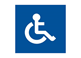 ul. Parkowa 242-400 Zawiercie32 67 223 83poradniapsychped@wp.plPoniedziałek 8.00 - 20.00
wtorek-czwartek 8.00 - 18.00
piątek 8.00 - 16.00czwartki orzecznicze 8.00-15.00Pomoc  psychologiczno – pedagogiczna dzieciom i młodzieży we współdziałaniu 
z rodziną oraz innymi placówkami oświatowo – edukacyjnymi, służbą zdrowia i innymi instytucjami samorządowymi.Poradnia Zdrowia Psychicznegoul. Piłsudskiego 8042-400 Zawiercie32 67 220 11 wew.12132 67 220 12 wew.12132 67 220 13 wew.121poniedziałek 7.00-20.00
wtorek 7.00-18.00środa 7.00-18.30czwartek 7.00-9.30, 11.15-17.30
piątek 7.00-13.15Pomoc osobom z problemem natury psychicznej.Punkt konsultacyjny świadczący poradnictwo psychologiczne. Gminny Ośrodek Kulturyul. Żarecka 5942-421 Włodowice34 31 530 40Dyżur psychologa – zapisy indywidualnePoradnictwo psychologiczne.Centrum wsparcia dla osób w stanie kryzysu psychicznego(zlecenie NFZ)
Fundacja ITAKAskr. pocztowa 127
00-958 Warszawa 66Infolinia:800 70 2222 www.liniawsparcia.pl porady@liniawsparcia.plcałodobowoDla osób  będących w kryzysiepsychicznym.(Kryzysy psychiczne, stany depresyjne, myśli samobójcze.)Świetlica socjoterapeutyczna.  
Szkoła Podstawowa
w Kroczycachul. Sienkiewicza 742-425 Kroczyce34 31 531 89spkroczyce@gazeta.plw zależności od potrzeb - dwa razy 
w miesiącu.Poradnictwo specjalisty ds. psychologii kryzysu i interwencji kryzysowej w zakresie udzielania porad pedagogicznych 
i psychologicznych dla dzieci i rodziców, prowadzenia warsztatów umiejętności wychowawczych, udzielania  porad dla osób będących w kryzysie psychologicznym.Świetlica socjoterapeutyczna. Szkoła Podstawowa
w PradłachPradła, ul. Batalionów Chłopskich 14
42 - 425 Kroczyce34 31 521 07 sppradla@gazeta.pl w zależności od potrzeb -dwa razy 
w miesiącu.Poradnictwo specjalisty ds. psychologii kryzysu i interwencji kryzysowej w zakresie udzielania porad pedagogicznych 
i psychologicznych dla dzieci i rodziców, prowadzenia warsztatów umiejętności wychowawczych, udzielania  porad dla osób będących w kryzysie psychologicznym.PEDAGOGICZNEPEDAGOGICZNEPEDAGOGICZNEPEDAGOGICZNEPEDAGOGICZNEPoradnia Psychologiczno – Pedagogicznaul. Parkowa 242-400 Zawiercie32 67 223 83poradniapsychped@wp.plponiedziałek 8.00 - 20.00
wtorek-czwarte: 8.00 - 18.00
piąte: 8.00 - 16.00czwartki orzecznicze 8.00-15.00Pomoc  psychologiczno – pedagogiczna dzieciom i młodzieży we współdziałaniu 
z rodziną oraz innymi placówkami oświatowo – edukacyjnymi, służbą zdrowia i innymi instytucjami samorządowymi.Świetlica socjoterapeutyczna.  Szkoła Podstawowa
w Kroczycachul. Sienkiewicza 742-425 Kroczyce34 31 531 89spkroczyce@gazeta.plw zależności od potrzeb -dwa razy 
w miesiącu.Poradnictwo specjalisty ds. psychologii kryzysu i interwencji kryzysowej w zakresie udzielania porad pedagogicznych 
i psychologicznych dla dzieci i rodziców, prowadzenia warsztatów umiejętności wychowawczych, udzielania  porad dla osób będących w kryzysie psychologicznym.Świetlica socjoterapeutyczna. Szkoła Podstawowa
w PradłachPradła, ul. Batalionów Chłopskich 14
42 - 425 Kroczyce34 31 521 07 sppradla@gazeta.pl w zależności od potrzeb -dwa razy 
w miesiącu.Poradnictwo specjalisty ds. psychologii kryzysu i interwencji kryzysowej w zakresie udzielania porad pedagogicznych
i psychologicznych dla dzieci i rodziców, prowadzenia warsztatów umiejętności wychowawczych, udzielania  porad dla osób będących w kryzysie psychologicznym.POMOC SPOŁECZNAPOMOC SPOŁECZNAPOMOC SPOŁECZNAPOMOC SPOŁECZNAPOMOC SPOŁECZNAPowiatowe Centrum Pomocy Rodzinie Ośrodek Interwencji Kryzysowejul. Daszyńskiego 4
42-400 Zawiercie32  67 107 48 do 50sekretariat@pcpr.zawiercie.powiat.pl
http://www.pcpr.zawiercie.
powiat.pl całodobowy - 
603 672 399W sytuacji kryzysowej (interwencyjnej) całodobowy
nr telefonu jest udostępniony 
dla służb m.in. policji i ośrodków pomocy społecznej: 512 841 404poniedziałek: 7.00 - 16.00
wtorek-czwartek: 7.00 - 15.00
piątek: 7.00 - 14.00Radca prawny przyjmuje:
środa 15.00  17.00, 
udziela informacji z zakresu prawa rodzinnego i opiekuńczego, zabezpieczenia społecznego, ochrony praw lokatorów, po uprzednim osobistym lub telefonicznym zarejestrowaniu się 
w sekretariacie pokój nr 7, 
tel. 32/ 67 107 48Pomoc psychologiczna:
poniedziałek 15.30 - 18.30 
środa 16.00 - 19.00 
oraz co drugi piątek miesiąca 
w godzinach 15.30 - 18.30,
po uprzednim ustaleniu terminu wizyty.
zadania z zakresu: pomocy społecznej, wspierania rodziny i systemu pieczy zastępczej, rehabilitacji społecznej osób niepełnosprawnych , przeciwdziałania przemocy w rodzinie.zadania organizatora rodzinnej pieczy zastępczej.nadzór nad działalnością  pieczy zastępczej, jednostek specjalistycznego poradnictwa oraz domu pomocy społecznej.pomoc psychologiczna, 
w tym psychoterapia kryzysu,pomoc socjalna,pomoc prawna,działania interwencyjne
 w sytuacji zagrożenia zdrowia i/lub życia, 
w tym w środowisku,Mieszkanie Hostelowe - miejsce tymczasowego schronienia w sytuacji kryzysowej, gwarantujące całodobowy pobyt i poradnictwo specjalistyczne.Problemy, w jakich można uzyskać pomoc: przemoc domowa, nadużycia seksualne, przeżycia traumatyczne, zagrożenie samobójstwem, konflikty rodzinne, problemy wychowawcze, zdarzenia losowe, m.in. wypadki, katastrofy, kryzysy rozwojowe, utraty okołoporodowe, inne sytuacje kryzysowe.Gminny Ośrodek Pomocy Społecznejul. Krakowska 2642-421 Włodowice34 31 530 4934 31 561 66www.gopswlodowice.plgops@gopswlodowice.plponiedziałek – piątek 7.00-15.00Poradnictwo w zakresie pomocy społecznej
i przeciwdziałania przemocy w rodzinie.Ośrodek Pomocy Społecznejul. Pocztowa 14 
42-450 Łazy32 67 295 7132 67 291 76pomoc@opslazy.plponiedziałek – piątek 7.00-15.00Poradnictwo w zakresie pomocy społecznej.Miejski Ośrodek Pomocy Społecznejul. Chopina 142-480 Poręba32 67 720 33mopsporeba@poczta.fmponiedziałek 7.30-16.30wtorek – czwartek 7.30-15.30piątek 7.30-14.30	Poradnictwo rodzinne dla osób bezrobotnych, niepełnosprawnych, zagrożonych wykluczeniem społecznym z zakresu pomocy społecznej.Gminny Ośrodek Pomocy Społecznejul. Batalionów 
Chłopskich 2942-425 Kroczyce34 315 215 0 do 5poniedziałek – piątek 7.30-15.30Pomoc społeczna dla osób będących 
w trudnych sytuacjach życiowych 
oraz materialnych.Gminny Ośrodek Pomocy SpołecznejIrządze 127a42-446 Irządze34 35 431 92poniedziałek – piątek 7.30-15.30Poradnictwo rodzinne,  poradnictwo z zakresu pomocy społecznej 
i przeciwdziałania przemocy w rodzinie.Ośrodek Pomocy Społecznej ul. Plac Wolności 42
42-440 Ogrodzieniec32 67 335 26
32 67 003 64
32 67 09 735ops@ogrodzieniec.plponiedziałek  8.00-16.00
wtorek – piątek  7.30-15.30Poradnictwo w zakresie pomocy społecznej.Ośrodek Pomocy Społecznej ul. Piłsudskiego 4742-400 Zawiercie32 67 221 3432 67 277 01mops@mopszawiercie.plPoradnictwo w zakresie pomocy społecznej.Miejsko-Gminny Ośrodek Pomocy Społecznej ul. Przemysłowa 2
42-445 Szczekociny34 35 570 13
www.szczekociny.naszops.plops@szczekociny.plponiedziałek-środa 7.00-15.00
czwartek 7.00-16.00
piątek 7.00-14.00Poradnictwo w zakresie pomocy społecznej.Ośrodek Pomocy Społecznejul. Krakowska 3442-439 Żarnowiec32 6449-320 wew. 118opszarnowiec@poczta.onet.plponiedziałek – piątek 7.00-15.00Poradnictwo w zakresie pomocy społecznej.ROZWIĄZYWANIE PROBLEMÓW ALKOHOLOWYCH I INNYCH UZALEŻNIEŃROZWIĄZYWANIE PROBLEMÓW ALKOHOLOWYCH I INNYCH UZALEŻNIEŃROZWIĄZYWANIE PROBLEMÓW ALKOHOLOWYCH I INNYCH UZALEŻNIEŃROZWIĄZYWANIE PROBLEMÓW ALKOHOLOWYCH I INNYCH UZALEŻNIEŃROZWIĄZYWANIE PROBLEMÓW ALKOHOLOWYCH I INNYCH UZALEŻNIEŃPunkt konsultacyjny świadczący poradnictwo na rzecz osób uzależnionych od alkoholuul. Żarnowiecka 46A42-436 Pilica32 67 351 04Porady prawne:
pierwszy wtorek miesiąca 14.00-16.00Porady i konsultacje psychologiczne: 
pierwszy wtorek miesiąca 15.00-17.00Poradnictwo w zakresie 
choroby alkoholowej, możliwościach  leczenia osób uzależnionych oraz pomoc 
prawna i doradcza dla rodzin.Gminna Komisja Rozwiazywania Problemów Alkoholowychul. Krakowska 2642-421 Włodowice34 31 530 01urzad@wlodowice.plponiedziałek – piątek 7.00-15.00Poradnictwo w zakresie rozwiazywania problemów alkoholowych.Gminna Komisja Rozwiazywania Problemów Alkoholowychul. Traugutta 15
42-450 Łazy32 67 294 22kontakt telefonicznyPoradnictwo w zakresie rozwiazywania problemów alkoholowych.Gminna Komisja Rozwiazywania Problemów Alkoholowychul. Dworcowa 142-480 Poręba32 67 713 55www.umporeba.plsekretariat@umporeba.plponiedziałek - wtorek: 7.30-16.30
środa - czwartek 7.30-15.30
piątek 7.30-13.30Poradnictwo w zakresie profilaktyki
i rozwiązywania problemów alkoholowych.Gminna Komisja Rozwiazywania Problemów AlkoholowychIrządze 12442-426 Irządze34 35 430 09poniedziałek – piątek 7.30-15.30Poradnictwo psychologiczne, poradnictwo 
w sprawach rozwiazywania problemów alkoholowych i innych uzależnień.Gminna Komisja Rozwiazywania Problemów Alkoholowychul. Batalionów 
Chłopskich 2942-425 Kroczyce34 315 21 50
34 315 21 51 
34 315 21 52 
34 315 21 53 
34 315 21 54poniedziałek – piątek 7.30-15.30Dyżur przy telefonie zaufania:
poniedziałek 15.30-17.30Rozwiazywanie problemów alkoholowych 
i innych uzależnień a w szczególności zwiększenia dostępności pomocy terapeutycznej i rehabilitacyjnej osób uzależnionych.Gminna Komisja Rozwiazywania Problemów Alkoholowychul. Krakowska 3442-439 Żarnowiec32 64 491 8832 64 493 04poniedziałek – piątek 7.00-15.00Poradnictwo w sprawach rozwiazywania problemów alkoholowych i innych uzależnień.Punkt rozwiazywania problemów alkoholowych 
i innych uzależnień.Pl. Wolności 4242-440 Ogrodzieniecsala narad32 67 09 703drugi wtorek miesiąca 14.30-16.30Poradnictwo w zakresie rozwiazywania problemów uzależnień.Punkt konsultacyjny 
dla osób uzależnionych od alkoholu i ich rodzin przy Miejskim Ośrodku Pomocy Społecznej.ul. Chopina 142-480 Poręba32 67 720 33mopsporeba@poczta.fmsobota 11.30-14.30Poradnictwo w zakresie rozwiazywania problemów związanych z nadużywaniem alkoholu, leczeniem choroby alkoholowej.Punkt konsultacyjny 
dla osób i rodzin pokrzywdzonych przestępstwem oraz osób uzależnionych od alkoholuul. Batalionów 
Chłopskich 3342-425 Kroczyce  czwartek 11.00-14.00Poradnictwo w sprawach rozwiazywania problemów alkoholowych i innych uzależnień.Poradnia Leczenia Uzależnień Alkoholowych i Współuzależnieńul. Piłsudskiego 8042-400 Zawiercie32 67 220 11 wew.12132 67 220 12 wew.12132 67 220 13 wew.121poniedziałek 13.00-20.00
wtorek 7.00-14.00środa 12.25-20.00czwartek 7.00-14.35
piątek 7.00-14.00Poradnictwo w sprawach rozwiazywania problemów alkoholowych i współuzależnień.RODZINNERODZINNERODZINNERODZINNERODZINNEPowiatowe Centrum Pomocy Rodzinie Ośrodek Interwencji Kryzysowejul. Daszyńskiego 4
42-400 Zawiercie32  67 107 48 do 50sekretariat@pcpr.zawiercie.powiat.pl
http://www.pcpr.zawiercie.
powiat.pl całodobowy - 
603 672 399W sytuacji kryzysowej (interwencyjnej) całodobowy
nr telefonu jest udostępniony 
dla służb m.in. policji i ośrodków pomocy społecznej: 512 841 404poniedziałek: 7.00 - 16.00
wtorek-czwartek: 7.00 - 15.00
piątek: 7.00 - 14.00Radca prawny przyjmuje:
środa 15.00  17.00, 
udziela informacji z zakresu prawa rodzinnego i opiekuńczego, zabezpieczenia społecznego, ochrony praw lokatorów, po uprzednim osobistym lub telefonicznym zarejestrowaniu się 
w sekretariacie pokój nr 7, 
tel. 32/ 67 107 48Pomoc psychologiczna:
poniedziałek 15.30 - 18.30 
środa 16.00 - 19.00 
oraz co drugi piątek miesiąca 
w godzinach 15.30 - 18.30,
po uprzednim ustaleniu terminu wizyty.
zadania z zakresu: pomocy społecznej, wspierania rodziny i systemu pieczy zastępczej, rehabilitacji społecznej osób niepełnosprawnych , przeciwdziałania przemocy w rodzinie.zadania organizatora rodzinnej pieczy zastępczej.nadzór nad działalnością  pieczy zastępczej, jednostek specjalistycznego poradnictwa oraz domu pomocy społecznej.pomoc psychologiczna, 
w tym psychoterapia kryzysu,pomoc socjalna,pomoc prawna,działania interwencyjne
 w sytuacji zagrożenia zdrowia i/lub życia, w tym w środowisku,Mieszkanie Hostelowe - miejsce tymczasowego schronienia w sytuacji kryzysowej, gwarantujące całodobowy pobyt i poradnictwo specjalistyczne.Problemy, w jakich można uzyskać pomoc: przemoc domowa, nadużycia seksualne, przeżycia traumatyczne, zagrożenie samobójstwem, konflikty rodzinne, problemy wychowawcze, zdarzenia losowe, m.in. wypadki, katastrofy, kryzysy rozwojowe, utraty okołoporodowe, inne sytuacje kryzysowe.PRZECIWDZIAŁANIE PRZEMOCY DOMOWEJPRZECIWDZIAŁANIE PRZEMOCY DOMOWEJPRZECIWDZIAŁANIE PRZEMOCY DOMOWEJPRZECIWDZIAŁANIE PRZEMOCY DOMOWEJPRZECIWDZIAŁANIE PRZEMOCY DOMOWEJOgólnopolskie Pogotowie dla Ofiar Przemocy 
w Rodzinie"NIEBIESKA LINIA"Al. Jerozolimskie 15502-326 WarszawaTelefon dla Ofiar Przemocy 
w Rodzinie: 800 12 00 02Telefoniczne dyżury prawników: 22 666 28 50niebieskalinia@niebieskalinia.info
SKYPE - dyżur w języku migowym: pogotowie.niebieska.liniacałodobowo, w tym:dyżur prawny środa 18.00-22.00
poniedziałek-wtorek 17.00-21.00poniedziałek 13.00-15.00Oferuje całodobową pomoc osobom doznającym przemocy w rodzinie, świadkom przemocy oraz osobom poszukującym informacji na temat zjawiska i sposobów przeciwdziałania przemocy w rodzinie.Zespół interdyscyplinarny 
do spraw przemocyul. Batalionów 
Chłopskich 2942-425 Kroczyceponiedziałek – piątek 7.30-15.30Pomoc psychologiczna, wsparcie, informacja o najbliższym miejscu pomocy w problemach przemocy domowej.Zespół Interdyscyplinarnyprzy Miejskim Ośrodku Pomocy Społecznejul. Chopina 142-480 Poręba32 67 720 33mopsporeba@poczta.fmWcześniejszy kontakt telefoniczny.Poradnictwo w zakresie przeciwdziałania przemocy w rodzinie dla osób pokrzywdzonych przestępstwem przemocy domowej.Zespół Interdyscyplinarny do spraw przeciwdziałania przemocy w rodzinieul. Krakowska 34
42-439 Żarnowiecponiedziałek – piątek 7.00-15.00Poradnictwo w sprawach przeciwdziałania  przemocy w rodzinie.Fundacja Centrum Praw Kobietul. Wilcza 60 lok.19
00-679 Warszawa22 622 25 17sekretariat@cpk.org.pl asysty@cpk.org.pl 
(sprawy sądowe)
warsztaty_szkolenia@cpk.org.pl
(zapisy na warsztaty oraz szkolenia)porady.prawne@cpk.org.pl 
(porady prawne)porady.psychologiczne@cpk.org.pl 
(porady psychologiczne)poniedziałek-czwartek 9.00-20.00
piątek 9.00-17.00Działalność na rzecz przeciwdziałania wszelkim formom przemocy 
i dyskryminacji kobiet w życiu prywatnym, publicznym i zawodowym między innymi poprzez udzielanie pomocy prawnej, pomoc psychologiczna, pomoc socjalną, aktywizację zawodową, asysty, bezpieczne schronienie, dyżur policjanta.INTERWENCJA KRYZYSOWAINTERWENCJA KRYZYSOWAINTERWENCJA KRYZYSOWAINTERWENCJA KRYZYSOWAINTERWENCJA KRYZYSOWARządowe Centrum BezpieczeństwaCentralne Zarządzanie KryzysoweRakowiecka 2A00-993 Warszawacałodobowy dyżur:
22  361 69 00
22 785 700 177dyzurny@rcb.gov.pl
http://rcb.gov.pl/zarzadzanie-kryzysowe/poczta@rcb.gov.plcałodobowo Monitorowanie bezpieczeństwa.
Świadek zagrożenia kryzysowego Osoba poszukująca informacji na temat zarządzania kryzysowego.Punkt konsultacji 
w sytuacjach kryzysowychul. Batalionów 
Chłopskich 2942-425 Kroczycewtorek 9.00-13.00Punkt konsultacyjny dla osób poszukujących informacji na temat zarzadzania kryzysowego i świadków zagrożenia kryzysowego.DLA OSÓB BEZROBOTNYCHDLA OSÓB BEZROBOTNYCHDLA OSÓB BEZROBOTNYCHDLA OSÓB BEZROBOTNYCHDLA OSÓB BEZROBOTNYCHWojewódzki Urząd Pracyul. Kościuszki 30
40-048 Katowice32 757 33 60
32 757 33 01
wup@wup-katowice.pl
kawu@praca.gov.plponiedziałek-piątek 7.30-15.30Dla bezrobotnych i poszukujących pracy, 
dla pracodawców i przedsiębiorców.Powiatowy Urząd Pracyul. Parkowa 242-400 Zawiercie32 672-11-79 
kazw@praca.gov.plponiedziałek 7.00 - 15.30
wtorek-czwartek 7.00 - 14.30
piątek 7.00 - 14.30Poradnictwo dla osób bezrobotnych 
i poszukujących pracy, pośrednictwo zawodowe, świadczenia pieniężne.Infolinia Urzędów Pracy - Zielona Infoliniaul. Ciepła 20 15-472 Białystok.Urząd Pracy19 524    
www.zielonalinia.gov.pl biuro@zielonalinia.gov.pl        poniedziałek-piątek 8.00-18.00Informacje o usługach urzędów pracy, 
z których mogą korzystać:- zarejestrowani, -poszukujący pracy,- pracodawcy.DLA OSÓB POKRZYWDZONYCH PRZESTĘPSTWEMDLA OSÓB POKRZYWDZONYCH PRZESTĘPSTWEMDLA OSÓB POKRZYWDZONYCH PRZESTĘPSTWEMDLA OSÓB POKRZYWDZONYCH PRZESTĘPSTWEMDLA OSÓB POKRZYWDZONYCH PRZESTĘPSTWEMInformacje dla osób pokrzywdzonych przestępstwemwww.pokrzywdzeni.gov.pl
funduszsprawiedliwosci@ms.gov.plDla osób pokrzywdzonych przestępstwem 
i ich bliskich.Częstochowskie Stowarzyszenie ETOHul. Piłsudskiego 8042-400 Zawiercie(budynek Przychodni Rejonowo –Specjalistycznej)Całodobowy
730 876 600wtorek 9.00-15.00piątek 9.00-15.00Dla osób pokrzywdzonych przestępstwem 
i ich bliskich.Caritas Diecezji Kieleckiejul. Szpitalna 1Miechów41 366 48 47
dyżur całodobowy 7 dni w tygodniuponiedziałek, wtorek, czwartek 8.00-16.00
środa, piątek 8.00-20.00
sobota 12.00-18.00Dla osób pokrzywdzonych przestępstwem 
i ich bliskich.Częstochowskie Stowarzyszenie „ETOH”al. Pokoju 12Częstochowa730 876 600 
dyżur całodobowy 7 dni w tygodniuponiedziałek 12.00 - 20.00
wtorek, czwartek, piątek 8.00 - 16.00
środa 9.00 - 17.00
sobota 9.00 - 14.00Dla osób pokrzywdzonych przestępstwem 
i ich bliskich.Częstochowskie Stowarzyszenie „ETOHul. Kazimierza Pułaskiego 7Myszków(budynek MOPS)730 876 600 
dyżur całodobowy 7 dni w tygodniuponiedziałek 9.00 - 15.00
czwartek 9.00 - 15.00Dla osób pokrzywdzonych przestępstwem 
i ich bliskich.Instytut Pracy
i Edukacjiul. Siemińskiego 22Gliwice,579 519 688 
dyżur całodobowy 7 dni w tygodniuponiedziałek-czwartek 10.00 - 18.00
piątek 12.00 - 20.00
sobota 10.00 - 15.00Dla osób pokrzywdzonych przestępstwem 
i ich bliskich.Instytut Pracy
i Edukacjiul. Wolności 191Zabrze579 519 688 
dyżur całodobowy 7 dni w tygodniuwtorek 17.30 - 19.30
piątek 15.30 - 19.30
sobota 9.00 - 13.00Dla osób pokrzywdzonych przestępstwem 
i ich bliskich.Fundacja "Jesteśmy dla was"ul. Dudy Gracza 6Katowice690 467 178 
dyżur całodobowy 7 dni w tygodniuponiedziałek-środa 8.00 - 15.00
czwartek 13.00 - 20.00
piątek 8.00 - 15.00
sobota 9.00 - 14.00Dla osób pokrzywdzonych przestępstwem 
i ich bliskich.Fundacja "Jesteśmy dla was"ul. B. Chrobrego 17Chorzów690 467 178 
dyżur całodobowy 7 dni w tygodniuponiedziałek 8.00 - 12.00
środa 8.00 - 12.00Dla osób pokrzywdzonych przestępstwem 
i ich bliskich.Fundacja Rozwoju „Patria”ul. Kościelna 16Sosnowiec
781 062 781  
781 316 781 
dyżur całodobowy 7 dni w tygodniuponiedziałek, czwartek, piątek 8.00-15.00
wtorek 13.00-20.00
środa 11.00-18.00
sobota 9.00-13.00Dla osób pokrzywdzonych przestępstwem 
i ich bliskich.Fundacja Rozwoju „Patria”ul. Sączewskiego 27/7Będzin781 316 781 
dyżur całodobowy 7 dni w tygodniusobota 9.00-13.00Dla osób pokrzywdzonych przestępstwem 
i ich bliskich.Fundacja Rozwoju „Patria”ul. Św. Król. Jadwigi 15Dąbrowa Górnicza781 316 781
dyżur całodobowySobota 9.00-13.00Dla osób pokrzywdzonych przestępstwem 
i ich bliskich.PRAWA PACJENTAPRAWA PACJENTAPRAWA PACJENTAPRAWA PACJENTAPRAWA PACJENTANarodowy Fundusz ZdrowiaŚląski Oddział Wojewódzki NFZSekcja Obsługi Ubezpieczonych - Śląski NFZul. Grójecka 18602-390 Warszawaul. Kossutha 13, 
40-844 Katowiceul. Towarowa 2242-400 Zawiercie22 572 60 00800 190 590 – infoliniainfolinia@nfz.gov.pl
www.nfz.gov.pl32 735 15 00
www.nfz-katowice.plkancelaria@nfz-katowice.pl32 677 33 07
32 677 33 50
32 735 16 00poniedziałek – piątek 8.00-16.00Sekcja Obsługi Ubezpieczonych:
wtorek 8:00 - 18:00poniedziałek – piątek 8.00-16.00poniedziałek – piątek 8.00-16.00Finansowanie świadczeń zdrowotnych wykonywanych przez świadczeniodawców posiadających tzw. kontrakty 
na wykonywanie usług zdrowotnych 
na rzecz osób ubezpieczonych w funduszu.
Osoby objęte ubezpieczeniem lub zainteresowana ubezpieczeniem zdrowotnym.
Uprawnienia ubezpieczenia zdrowotnego:- prawa pacjenta,-leczenie w kraju i poza granicami, -kolejki do świadczeń.- Karty Ubezpieczenia Zdrowotnego (KUZ),- Europejskie Karty Ubezpieczenia Zdrowotnego,- zaopatrzenie w środki pomocnicze oraz przedmioty ortopedyczne,- weryfikacji ubezpieczenia.Biuro Rzecznika Praw PacjentaRzecznicy Praw Pacjenta Szpitala Psychiatrycznegoul. Młynarska 46
01-171 WarszawaCentrum Psychiatrii im. dr Krzysztofa Czumy 
w Katowicach
ul. Korczaka 27
40-340 KatowiceSPZOZ Ministerstwa Spraw Wewnętrznych 
i Administracji 
w Katowicach
im. sierżanta Grzegorza Załogi
ul. Bartosza Głowackiego 10
40-052 Katowice22 532 - 82 – 50kancelaria@rpp.gov.plwww.bpp.gov.pl800 190 59032 43-86-171 wew. 371698 493 986poniedziałek 9.00-18.00wtorek – piątek 9.00-15.00środa 8:00 - 16:00poniedziałek 12:40 - 15:30Działania na rzecz ochrony praw pacjentów, zapewniających trwały wzrost stopnia przestrzegania praw pacjentów 
w Polsce.Pomoc w ochronie praw pacjenta 
z zaburzeniami psychicznymi.Rzecznik Praw Osób Niepełnosprawnychul. Żurawia 4 A,
00- 503 WarszawaKORESPONDENCJAul. Nowogrodzka 1/3/5
00-513 Warszawa22 461 60 00801 801 015 http://www.niepelnosprawni.gov.plsekretariat.bon@mrpips.gov.plponiedziałek-piątek 8.00-18.00Ochrona praw osób niepełnosprawnych.
Porady dla osób niepełnosprawnych, ich rodziny oraz organizacji działających na rzecz osób niepełnosprawnych.Rzecznik Praw Dziecka
ul. Przemysłowa 30/32
00-450 Warszawa22 583 66 00 rpd@brpd.gov.plDziecięcy Telefon Zaufania Rzecznika Praw Dziecka 
800 12 12 12poniedziałek – piątek 8.15-16.15poniedziałek-piątek 8.15-20.00dzwoniąc po godzinach i w dni wolne można opisać problem i zostawić kontakt do siebie, 
a doradcy oddzwonią.Działania na rzecz zapewnienia dziecku pełnego i harmonijnego rozwoju, 
z poszanowaniem jego godności 
i podmiotowości (art. 3 ustawy 
o Rzeczniku Praw Dziecka). Wypełnienie tych zadań wymaga ochrony dziecka przed wszelkimi przejawami przemocy, okrucieństwa, wyzysku, a także przed demoralizacją, zaniedbaniem i innymi formami niewłaściwego traktowania.PRAWO UBEZPIECZEŃ SPOŁECZNYCHPRAWO UBEZPIECZEŃ SPOŁECZNYCHPRAWO UBEZPIECZEŃ SPOŁECZNYCHPRAWO UBEZPIECZEŃ SPOŁECZNYCHPRAWO UBEZPIECZEŃ SPOŁECZNYCHZakład Ubezpieczeń Społecznych Inspektorat 
w Zawierciuul. Blanowska 242-400 Zawiercie22 560 16 00
poniedziałek 8.00-18.00
wtorek - piątek 8.00-15.00Realizacja zadań z zakresu Ubezpieczeń społecznych -  świadczeń gwarantowanych przez państwo związane z osiągnięciem odpowiedniego wieku (emerytalnego), niezdolnością do pracy, chorobą lub macierzyństwem a także z wypadkami przy pracy.Centrum Obsługi Telefonicznej Zakładu Ubezpieczeń Społecznych22 667 10 0022 560 16 00 http://www.zus.pl/o-zus/kontakt/centrum-obslugi-telefonicznej-cot-cot@zus.plponiedziałek-piątek 07.00 – 18.00Zakres informacji:- pomoc techniczna,- składki,- renty,- emerytury.
Adresaci porad:- ubezpieczeni,- płatnicy,- lekarze.PRAWO PODATKOWEPRAWO PODATKOWEPRAWO PODATKOWEPRAWO PODATKOWEPRAWO PODATKOWEKrajowa Informacja PodatkowaIzba Administracji Skarbowej 
w KatowicachUrząd Skarbowy w Zawierciuul. Damrota 25
40-022 Katowiceul. Leśna 8
42-400 ZawiercieInfolinia:801 055 05522 330 0330www.kip.gov.pl32 207-60-00kancelaria.ias.katowice@mf.gov.pl32 672-27-05
32 74-49-315sekretariat.us.zawiercie@mf.gov.plhttp://www.slaskie.kas.gov.pl/urzad-skarbowy-w-zawierciuponiedziałek-piątek 7.00-18.00poniedziałek-piątek 7.00-18.00poniedziałek 7:00-18:00
wtorek - piątek 7:00 -15:00Administracja podatkowa to organy 
i instytucje zajmujące się rejestracją podatników, wymiarem, kontrolą i poborem, 
a także egzekucją zobowiązań podatkowych, prowadzeniem dochodzeń 
w sprawach o przestępstwa i wykroczenia skarbowe. PRAWO FINANSOWEPRAWO FINANSOWEPRAWO FINANSOWEPRAWO FINANSOWEPRAWO FINANSOWERzecznik Finansowyal. Jerozolimskie 8702-001 Warszawa22 33 373 25 – ws. banków 
i innych podmiotów rynku kapitałowego:poniedziałek-środa 8.00-16.00czwartek-piątek 8.00-13.0022 33 373 26 - ws. OFE i innych form oszczędzania emerytalnego:poniedziałek – piątek 11.00-15.0022 33 373 28 - ws. ubezpieczeń:poniedziałek – piątek 8.00-18.00www.rf.gov.plporady@rf.gov.pl – czas oczekiwania na odpowiedź 
e-mailową ok. 2 tygodni
sprawy  dotyczące banków 
i innych podmiotów rynku kapitałowego:poniedziałek-środa 8.00-16.00czwartek-piątek 8.00-13.00sprawy  dotyczące. OFE i innych form oszczędzania emerytalnego:poniedziałek – piątek 11.00-15.00sprawy  dotyczące ubezpieczeń:poniedziałek – piątek 8.00-18.00Wspieranie klientów w sporach 
z podmiotami rynku finansowego, poprzez min. poradnictwo, interwencje,  postępowania polubowne, wsparcie w trakcie postępowania sądowego.PRAWO PRACYPRAWO PRACYPRAWO PRACYPRAWO PRACYPRAWO PRACYPaństwowa Inspekcja Pracy
Główny Inspektorat PracyOkręgowy Inspektorat Pracy w KatowicachOkręgowy Inspektorat Pracy w KatowicachOddział 
w Zawierciuul. Barska 28/30 
02-315 Warszawaul. Owocowa 6-6a
40 -158 Katowiceul. 11 Listopada 2
42-400 Zawiercie22 391 82 15kancelaria@gip.pip.gov.plNieodpłatne porady prawne 
w zakresie prawa pracy: poniedziałek-piątek  9.00-15.00
801 002 006
459 599 000 Telefoniczne porady prawne infolinia: poniedziałek 10:00 - 18:00
wtorek - piątek 10:00 - 14:00801 002 20232 720 03 99
32 670 83 94poniedziałek-piątek 8.00-16.00poniedziałek 10:00 -18:00
wtorek - piątek 10:00-14:00wtorki 10:00 -14:00Nadzór i kontrola przestrzegania prawa pracy, w szczególności przepisów i zasad bezpieczeństwa i higieny pracy, a także przepisów dotyczących legalności zatrudnienia.INNEINNEINNEINNEINNERzecznik Praw ObywatelskichBiuro Pełnomocnika Terenowego RPOw Katowicachal. Solidarności 77
00-090 Warszawaul. Jagiellońska 25, 
40-032 Katowice800 676 676www.rpo.gov.plbiurorzecznika@brpo.gov.pl32 72 868 00poniedziałki 10.00 - 18.00
wtorek - piątek 8.00 - 16.00poniedziałek 9.00 - 15.00
środa 9.00 - 15.00
piątek 9.00 - 15.00
wtorek 10.00 - 17.00interwencje u władz 
w pojedynczych sprawach,pomoc w sądzie,interwencje w sprawie zmiany przepisów,interwencja w Trybunale Konstytucyjnym,interwencja w sprawie więźniów,przedstawianie spraw obywateli 
w mediach,zapobieganie torturom 
i okrucieństwu wobec, pozbawionych wolności.Poradnictwo prawneIrządze 12442-426 Irządze34 35 430 09czwartek
Urząd Gminy Irządze 7.30 – 15.30Konsultacje z radcą prawnym.PUNKTY   NIEODPŁATNEJ   POMOCY   PRAWNEJ   NA   TERENIE   POWIATU   ZAWIERCIAŃSKIEGOPUNKTY   NIEODPŁATNEJ   POMOCY   PRAWNEJ   NA   TERENIE   POWIATU   ZAWIERCIAŃSKIEGOPUNKTY   NIEODPŁATNEJ   POMOCY   PRAWNEJ   NA   TERENIE   POWIATU   ZAWIERCIAŃSKIEGOPUNKTY   NIEODPŁATNEJ   POMOCY   PRAWNEJ   NA   TERENIE   POWIATU   ZAWIERCIAŃSKIEGOPUNKTY   NIEODPŁATNEJ   POMOCY   PRAWNEJ   NA   TERENIE   POWIATU   ZAWIERCIAŃSKIEGOPunkt nieodpłatnej pomocy prawnej prowadzony przez adwokatówUrząd Miejski 
w Zawierciu
ul. Leśna 242-400 Zawiercie733 776 638Umawianie wizyt -centralny numer w powiecie: 32 450 71 22 czynny w godzinach pracy Starostwa Powiatowego 
w Zawierciu poniedziałek-piątek 8.00-12.00Nieodpłatna pomoc prawna obejmuje: poinformowanie o obowiązującym stanie prawnym oraz o przysługujących prawach i obowiązkach, w tym w związku z toczącym się postępowaniem przygotowawczym, administracyjnym, sądowym lub sądowoadministracyjnym,wskazanie sposobu rozwiązania problemu prawnego,przygotowanie projektu pisma w tych sprawach, z wyłączeniem pism procesowych w toczącym się postępowaniu przygotowawczym 
lub sądowym i pism w toczącym się postępowaniu sądowoadministracyjnym, sporządzenie projektu pisma 
o zwolnienie od kosztów sądowych 
lub ustanowienie pełnomocnika z urzędu w różnych rodzajach postępowań.Nieodpłatna pomoc prawna nie obejmuje spraw związanych z prowadzeniem działalności gospodarczej, z wyjątkiem przygotowania do rozpoczęcia działalności.Punkt nieodpłatnej pomocy prawnej prowadzony przez adwokatówWjazd od strony ul. Kościelnej,tel.  32 644 91 14Gminny Ośrodek Kultury, Sportu i Turystyki, 
ul. Rynek 942-439 Żarnowiec32 644 91 14Umawianie wizyt -centralny numer w powiecie: 32 450 71 22 czynny w godzinach pracy Starostwa Powiatowego 
w Zawierciu poniedziałek, środa, czwartek, piątek 7.00-11.00
wtorek 12.30-16.30Nieodpłatna pomoc prawna obejmuje: poinformowanie o obowiązującym stanie prawnym oraz o przysługujących prawach i obowiązkach, w tym w związku z toczącym się postępowaniem przygotowawczym, administracyjnym, sądowym lub sądowoadministracyjnym,wskazanie sposobu rozwiązania problemu prawnego,przygotowanie projektu pisma w tych sprawach, z wyłączeniem pism procesowych w toczącym się postępowaniu przygotowawczym 
lub sądowym i pism w toczącym się postępowaniu sądowoadministracyjnym, sporządzenie projektu pisma 
o zwolnienie od kosztów sądowych 
lub ustanowienie pełnomocnika z urzędu w różnych rodzajach postępowań.Nieodpłatna pomoc prawna nie obejmuje spraw związanych z prowadzeniem działalności gospodarczej, z wyjątkiem przygotowania do rozpoczęcia działalności.Punkt nieodpłatnej pomocy prawnej prowadzony przez radców prawnychUrząd Gminy Włodowice, 
ul. Krakowska 2642-421 Włodowice34 315 30 30Umawianie wizyt -centralny numer w powiecie: 32 450 71 22 czynny w godzinach pracy Starostwa Powiatowego 
w Zawierciuponiedziałek-piątek 12.00-16.00Nieodpłatna pomoc prawna obejmuje: poinformowanie o obowiązującym stanie prawnym oraz o przysługujących prawach i obowiązkach, w tym w związku z toczącym się postępowaniem przygotowawczym, administracyjnym, sądowym lub sądowoadministracyjnym,wskazanie sposobu rozwiązania problemu prawnego,przygotowanie projektu pisma w tych sprawach, z wyłączeniem pism procesowych w toczącym się postępowaniu przygotowawczym 
lub sądowym i pism w toczącym się postępowaniu sądowoadministracyjnym, sporządzenie projektu pisma 
o zwolnienie od kosztów sądowych 
lub ustanowienie pełnomocnika z urzędu w różnych rodzajach postępowań.Nieodpłatna pomoc prawna nie obejmuje spraw związanych z prowadzeniem działalności gospodarczej, z wyjątkiem przygotowania do rozpoczęcia działalności.Punkt nieodpłatnej pomocy prawnej prowadzony przez radców prawnychWjazd przez budynek szkoły.Informacja w sekretariacie.Zespół Szkół, 
ul. Spacerowa 12
42-445 Szczekociny34 355 74 76Umawianie wizyt -centralny numer w powiecie: 32 450 71 22 czynny w godzinach pracy Starostwa Powiatowego 
w Zawierciu poniedziałek-piątek 8.00-12.00Nieodpłatna pomoc prawna obejmuje: poinformowanie o obowiązującym stanie prawnym oraz o przysługujących prawach i obowiązkach, w tym w związku z toczącym się postępowaniem przygotowawczym, administracyjnym, sądowym lub sądowoadministracyjnym,wskazanie sposobu rozwiązania problemu prawnego,przygotowanie projektu pisma w tych sprawach, z wyłączeniem pism procesowych w toczącym się postępowaniu przygotowawczym 
lub sądowym i pism w toczącym się postępowaniu sądowoadministracyjnym, sporządzenie projektu pisma 
o zwolnienie od kosztów sądowych 
lub ustanowienie pełnomocnika z urzędu w różnych rodzajach postępowań.Nieodpłatna pomoc prawna nie obejmuje spraw związanych z prowadzeniem działalności gospodarczej, z wyjątkiem przygotowania do rozpoczęcia działalności.Punkt nieodpłatnej pomocy prawnej prowadzony przez fundację Togatus Pro BonoUrząd Gminy, 
ul. Żarnowiecka 46A
42-436 Pilica32 613 51 04Umawianie wizyt -centralny numer w powiecie: 32 450 71 22 czynny w godzinach pracy Starostwa Powiatowego 
w Zawierciuponiedziałek, czwartek 7.00-11.00
wtorek, środa, piątek 11.00-15.00Nieodpłatna pomoc prawna obejmuje: poinformowanie o obowiązującym stanie prawnym oraz o przysługujących prawach i obowiązkach, w tym w związku z toczącym się postępowaniem przygotowawczym, administracyjnym, sądowym lub sądowoadministracyjnym,wskazanie sposobu rozwiązania problemu prawnego,przygotowanie projektu pisma w tych sprawach, z wyłączeniem pism procesowych w toczącym się postępowaniu przygotowawczym 
lub sądowym i pism w toczącym się postępowaniu sądowoadministracyjnym, sporządzenie projektu pisma 
o zwolnienie od kosztów sądowych 
lub ustanowienie pełnomocnika z urzędu w różnych rodzajach postępowań.Nieodpłatna pomoc prawna nie obejmuje spraw związanych z prowadzeniem działalności gospodarczej, z wyjątkiem przygotowania do rozpoczęcia działalności.